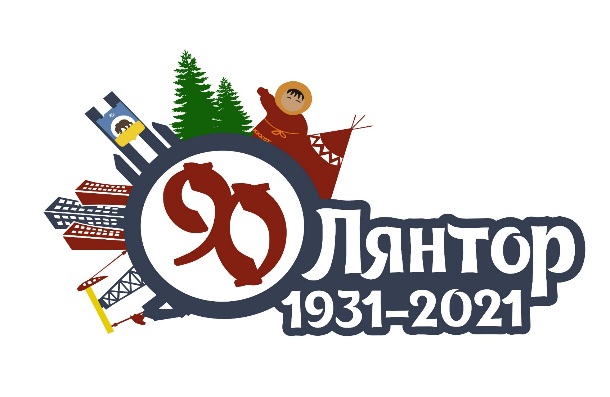 Анонс мероприятийс 15 по 31 марта 2021 годаУважаемые жители и гости города Лянтора!МУК «ЛДК «Нефтяник»15.03.2021  в 15.00  - викторина «Культура России велика» (6+);https://vk.com/5yrcgn, https://vk.com/ldkneftyanik, https://vk.com/public163047317, https://ok.ru/group/6001933136709218.03.2021 в 15.00 - кинопоказ художественного фильма «Операция Ы и другие приключения Шурика» (6+);https://www.culture.ru/movies/2634/operaciya-y-i-drugie-priklyucheniya-shurika19.03.2021 в 19.00 -  концертно-цирковая программа ЭКШН «COMEDY» г.Сочи,ДК «Нефтяник» зрительный зал;20.03.2021 в 19.00 -встреча в киноклубе «Вытворяшки»: викторина,демонстрациямультфильмов (6+), ДК «Нефтяник»зрительный зал;21.03.2021 в 15.00 - советская киноклассика по зарубежным рецензиям (6+);https://www.culture.ru/materials/255957/test-ugadaite-sovetskuyu-kinoklassikupozarubezhnym-recenziyam22.03.2021 в 15.00 – викторина «Культура России велика» (6+);https://vk.com/5yrcgn, https://vk.com/ldkneftyanik, https://vk.com/public163047317,https://ok.ru/group/60019331367092с 22.03.2021 по 26.03.2021  в 15.00 -  видеоклуб «Весенние каникулы»:демонстрация детских фильмов и мультфильмов, ДК «Нефтяник» зрительный зал25.03.2021 в 15.00 - кинопоказ художественного фильма «Самая обаятельная ипривлекательная» (6+);https://www.culture.ru/movies/2632/samayaobayatelnaya-i-privlekatelnaya28.03.2021 в 15.00 – просмотр х/ф «Василий Шукшин» (6+);https://www.culture.ru/materials/51842/test-vasilii-shukshin29.03.2021 в 15.00 – викторина «Культура России велика» (6+).https://vk.com/5yrcgn, https://vk.com/ldkneftyanik, https://vk.com/public163047317https://ok.ru/group/60019331367092Справки по телефону:25-287; 28-025 (08.00-22.00 без выходных).МУ «КСК «Юбилейный»с 15 по 31.03.2021 - городской фестиваль солдатской песни, посвящённый 76- летию Победы в ВОв (заявки принимаются на электронную почту (6+);okdd-yubileiniy@yandex.ruс 15.03.2021 по 12.04.2021 - конкурс на лучшую песню о Лянторе в формате онлайн, в рамках празднования 90-летия со дня основания города (заявки принимаются на электронную почту (6+);okdd-yubileiniy@yandex.ru18.03.2021 в 14.00 - информационный час «Мы вместе», посвящённый Дню воссоединения Крыма с Россией, демонстрация видеоматериала «Прекрасный Крым» (6+).Справки по телефону:24-860 (+18); 24-920 (08.00-22.00 без выходных).В библиотеках города16.03.2021 – в Городской библиотеке №2 Библиотечный урок «Справочная литература в помощь учёбе» (6+);https://vk.com/gor_biblioteka_2, https://ok.ru/profile/57499659055217.03.2021 – в Детской библиотеке Правовой урок «Подросток и закон» (6+);https://vk.com/id533882657 ; https://vk.com/biblodetilyantorhttps://ok.ru/profile/514511008440 ; https://оk.ru/group/5522900647954419.03.2021 – в Детской библиотеке Открытие Недели детской и юношеской книги. Награждение победителей конкурса «Лучший читатель года» (6+);https://vk.com/id533882657 ; https://vk.com/biblodetilyantorhttps://ok.ru/profile/514511008440 ; https://оk.ru/group/5522900647954419.03.2021 – в Городской библиотеке №2 Конкурс «Лучший читатель года», в рамках проведения Недели детской и юношеской книги (6+);https://vk.com/gor_biblioteka_2(ВКонтакте);https://ok.ru/profile/57499659055219.03.2021 – в Городской библиотеке №2 Литературный праздник «Поэзия доброты», в рамках Недели детской и юношеской книги, к 115 летию со дня рождения русской поэтессы А.Л. Барто   (6+);https://vk.com/gor_biblioteka_2;https://ok.ru/profile/574996590552с 19.03 по 25.03.2021 – в Городской библиотеке №2 Акция «Стихи А.Барто в кармане» (6+);https://vk.com/gor_biblioteka_2;https://ok.ru/profile/57499659055220.03.2021 – в Городской библиотеке №2 Конкурс «Папа, мама,  книга, я: вместе книжная  семья» (6+)https://vk.com/gor_biblioteka_2;https://ok.ru/profile/57499659055221.03.2021 – в Городской библиотеке №2 Час поэзии «Поэзии чарующие строки» ко Всемирному Дню поэзии и  в рамках 35-летия Всемирного дня писателя (6+);https://vk.com/gor_biblioteka_2;https://ok.ru/profile/57499659055224.03.2021 – в Детской библиотеке Час поэзии «Капели звонкие стихов» (6+);https://vk.com/id533882657 ; https://vk.com/biblodetilyantor,https://ok.ru/profile/514511008440, https://оk.ru/group/5522900647954424.03.2020 – в Городской библиотеке №2 Час духовности «Через книгу к добру и свету»  ко Дню православной книги  (6+);https://vk.com/gor_biblioteka_2, https://ok.ru/profile/57499659055225.03.2021 – в Детской библиотеке Урок по безопасному поведению детей в сети Интернет «Безопасность в сети Интернет» (6+);https://vk.com/id533882657; https://vk.com/biblodetilyantorhttps://ok.ru/profile/514511008440 ; https://оk.ru/group/55229006479544В марте по заявкам  – в Детской библиотеке Экскурсия «Чудесный книгоград» (6+)4https://vk.com/id533882657, https://vk.com/biblodetilyantorhttps://ok.ru/profile/514511008440, https://оk.ru/group/55229006479544Справки по телефону: Городская библиотека – 21-726 (10.00-18.00, обед 13.00-14.00, выходной – пятница);Городская библиотека №2 – 26-746, 21-686 (10.00-18.00, выходной – понедельник);Детская библиотека – 29-060 (10.00-18.00, обед 13.00-14.00, выходной – суббота).В хантыйском этнографическом музее(мкр. Эстонских дорожников, строение 50)15.03.2021 по 31.03.2021 – стационарные экспозиции музея (0+);http://lhem.ru/news/stacionarnye-ekspozicii-muzeya-onlayn-015.03.2021 по 31.03.2021 – временные экспозиции музея:- «Нумизматика. История в монетах» (0+);- выставка этнографических костюмов «Жизни полотно» из частной коллекции Крайник Ксении Анатольевны (0+);- выставка моделей военной техники «Дню защитника Отечества посвящается…»;- онлайн выставка цветов-светильников Айтпаевой Людмилы «Цветочный рай «Филиция».http://lhem.ru/news/cvetochnyy-ray-filiciya-0Принимаются заявки на проведение детского национального праздника «День рыбака и охотника».Контакты: 28-454, 25-142 (10.00 – 18.00, выходной – понедельник).МУ «Центр физической культуры и спорта «Юность»19.03.2021 в 08.30 – день спорта «Шаг к долголетию», среди лиц пожилого возраста – КСК «Юбилейный» (16+);27.03.2021 в 12.00 – Первенство по хоккею с шайбой, среди занимающихся в группах МУ ЦФКиС «Юность» – Хоккейный корт «Штурм» (16+).Справки по телефону:40-315 (08.30-17.15, выходной - суббота, воскресенье). В отделе гражданско-патриотического воспитания детей и молодёжиМУ «Центр физической культуры и спорта «Юность»20.03.2021 в 15.00 – встреча «Ответ священника» (12+);https://vk.com/molodezhlyantoraс 25.03.2021 по 27.03.2021 - городской турнир по интеллектуальным играм «Что? Где? Когда?» для работающей молодёжи(18+), в здании «Строитель».https://vk.com/molodezhlyantoraСправки по телефону:23-003 (08.30 – 21.00 без выходных).*В анонсе возможны изменения и дополнения.